Zmluva o dielo uzavretá podľa § 536 a nasl. zákona č. 513/1990 Zb. Obchodný zákonník v znení neskorších predpisov (ďalej len „zmluva“)Objednávateľ:	Metropolitný inštitút Bratislavy	Sídlo: 	Primaciálne námestie 429/1, 814 99 Bratislava IČO: 			52324940DIČ: 			2120982490IČ DPH: 		SK2120982490Banka:			ČSOB, a.s.IBAN: 			SK2875000000000125856363Štatutárny zástupca: 	Mgr. Ján Mazúr, PhD., riaditeľ(ďalej len „objednávateľ“)a  Zhotoviteľ:	Centrum dopravního výzkumu, v. v. i.Sídlo: 	Líšeňská 33a, 636 00 BrnoIČO: 	44994575DIČ: 	CZ44994575Banka:			Československá obchodní banka, a.s.IBAN: 			CZ20 0300 0000 0003 8239 8463Štatutárny zástupca: 	Ing. Jindřich Frič, Ph.D., ředitel instituce(ďalej ako „zhotoviteľ“)Článok 1.
Účel a predmet zmluvy Účelom zmluvy je vypracovanie zadania – dopravných prieskumov, ktoré zahŕňajú profilové prieskumy, križovatkové prieskumy a vyhodnotenie prieskumov pre lokalitu Bratislava – Mlynské Nivy (ďalej len „dielo“). Zadanie diela, vrátane vecného a priestorového rozsahu spracovania a harmonogramu, je uvedený v prílohe č. 1.Predmetom zmluvy je záväzok zhotoviteľa, že pre objednávateľa zhotoví dielo, ktoré mu odovzdá a udelí súhlas na jeho používanie v súlade s touto zmluvou, a že s odbornou starostlivosťou vykoná všetky zmluvne dojednané súvisiace činnosti.   Objednávateľ sa zaväzuje vykonané a riadne a včasne odovzdané dielo od zhotoviteľa prevziať a zaplatiť zhotoviteľovi dohodnutú cenu za jeho vykonanie vo výške podľa čl. 3. zmluvy.Zhotoviteľ sa zaväzuje, že dielo vypracuje a dodá vo vlastnom mene, na vlastnú zodpovednosť, na vlastné náklady a s odbornou starostlivosťou.Článok 2.Termíny a miesto plneniaZhotoviteľ sa zaväzuje, že riadne vypracuje, vykoná a odovzdá dielo v nasledovných termínoch:draft (koncept) štúdie - pre konzultáciu a pripomienkovanie, najneskôr do 31.3.2023 (profilové prieskumy) a do 28.4.2023 (križovatkové prieskumy)finálna verzia štúdie -  najneskôr do 12.5.2023Zhotoviteľ sa zaväzuje odovzdávať jednotlivé dokončené časti projektu pre konzultáciu a pripomienkovanie priebežne, termíny uvedené v článku 2.1. sú tie najneskoršie.Miesto odovzdania projektovej dokumentácie je sídlo objednávateľa. Elektronické odovzdanie je potrebné uskutočniť na emailovú adresu xxxxxxxx a xxxxxxxxČlánok 3.Cena za dieloZmluvné strany sa dohodli, že objednávateľ je povinný zaplatiť zhotoviteľovi za riadne a včasne odovzdané dielo cenu vo výške: 14.500,- EUR bez DPH (slovom: štrnásť tisíc päťsto EUR bez DPH). DPH zaplatí objednávateľ v krajine svojho sídla (Článok 138 smernice EU 2006/112EC).Cena za vykonanie diela podľa čl. 3 zmluvy je stanovená podľa § 3 zákona č. 18/1996 Z. z. o cenách v znení neskorších predpisov v súlade s vyhláškou MF SR č. 87/1996 Z. z., ktorou sa vykonáva zákon o cenách v znení neskorších predpisov, a je záväzná. Cena je uvedená v eurách. Nárok na cenu za zhotoviteľa diela vzniká zhotoviteľovi za predpokladu riadneho a včasného zhotovenia diela podľa tejto zmluvy. Do ceny sú premietnuté len ekonomicky oprávnené náklady a primeraný zisk. Zhotoviteľ uzavretím tejto zmluvy potvrdzuje, že cena za dielo zahŕňa všetky účelne vynaložené náklady zhotoviteľa na vykonanie diela. Pre odstránenie akýchkoľvek pochybností zmluvné strany potvrdzujú, že pokiaľ táto zmluva výslovne neustanovuje inak: Zhotoviteľ znáša a sám si uhradí všetky výdavky nevyhnutné na plnenie predmetu tejto zmluvy v zmysle čl. 1. tejto zmluvy; na cenu za dielo a ktorúkoľvek jej časť nemá vplyv inflácia, zmena vstupných nákladov, zmena výmenných kurzov iných mien voči euro, ani žiadne iné okolnosti. V cene diela sú zahrnuté všetky náklady na riadne zhotovenie diela a primeraný zisk zhotoviteľa, vráta nákladov na všetky činnosti, povolenia, doklady a dokumenty požadované podľa tejto zmluvy. V dohodnutej cene sú obsiahnuté aj všetky prípravné a vedľajšie úkony a činnosti zhotoviteľa, potrebné pre riadne vykonanie diela.Článok 4. Spôsob a postup pri vykonaní dielaKontaktnou osobou za zhotoviteľa na účely plnenia zmluvy je: xxxxxx, email: xxxxxxx, xxxxxxxx, e-mail: xxxxxxxxxxxxxxxxxxKontaktnými osobami za objednávateľa na účely plnenia zmluvy sú: xxxxxx, email: xxxxxx, xxxxxx, email: xxxxx.Objednávateľ sa zaväzuje poskytnúť zhotoviteľovi potrebnú súčinnosť, aby mohol riadne a včas vykonať dielo. Objednávateľ najmä poskytne zhotoviteľovi všetky potrebné informácie, dokumenty a podklady, ktoré sú potrebné na vykonanie diela a ktoré má k dispozícii.Zhotoviteľ vykoná dielo priebežne, podľa časového a vecného harmonogramu, ktorý si za účelom vzájomnej spolupráce pri plnení zmluvy vzájomne dohodnú s objednávateľom. Zhotoviteľ sa zaväzuje vyvinúť maximálne úsilie na dodržanie harmonogramu. Zhotoviteľ si je vedomý toho, že pre úspešné vykonanie diela je k dispozícii obmedzený časový priestor v jarných mesiacoch. Zhotoviteľ v prípade potreby môže s objednávateľom konzultovať.Zhotoviteľ sa zaväzuje poskytovať objednávateľovi čiastkové výstupy pre potreby koordinácie. Objednávateľ má právo dať k týmto čiastkovým výstupom pripomienky, ktoré zhotoviteľ zapracuje. Zhotoviteľ je oprávnený nezapracovať pripomienky objednávateľa, ak to dostatočne odborne zdôvodní. Zmluvné strany budú pri vykonávaní diela komunikovať podľa vzájomnej dohody e-mailom (uvedeným v článkoch 4.1 a 4.2), osobne alebo telefonicky.Zhotoviteľ odovzdá objednávateľovi dielo vo formátoch: Excel, Word.Po vykonaní diela zhotoviteľ doručí objednávateľovi odovzdávaciu správu, v ktorej popíše, akým spôsobom bolo dielo vykonané a z akých častí sa skladá. Riadne a včasné vykonanie diela podľa odovzdávacej správy potvrdí zhotoviteľovi v mene objednávateľa kontaktná osoba podľa čl. 4 dohody podpísaním akceptačného protokolu, ktorý doručí zhotoviteľovi a ktorý je podkladom na vystavenie faktúry zhotoviteľom podľa čl. 6 zmluvy.Článok 5.Autorské právoNa dielo a ktorúkoľvek jeho časť, ktoré spĺňajú náležitosti autorského diela podľa Autorského zákona, zhotoviteľ udeľuje objednávateľovi dňom odovzdania diela časovo a vecne neobmedzenú licenciu podľa § 65 Autorského zákona na spôsoby použitia diela v rozsahu podľa §19 ods. 4 autorského zákona, vrátane spracovania diela, spojenia diela alebo jeho časti s iným dielom, zverejnenie diela, ako aj na použitie diela inými, v súčasnosti známymi spôsobmi použitia tak, aby objednávateľ dielo mohol používať v súlade s účelom zmluvy na vlastnú potrebu a za týmto účelom ho poskytovať aj tretím osobám. Zhotoviteľ zároveň udeľuje dňom odovzdania diela objednávateľovi súhlas na postúpenie licencie a súhlas, aby objednávateľ udelil tretej osobe súhlas na použite diela (sublicenciu) v rozsahu a obsahu udelenej licencie podľa čl. 5.1 zmluvy.Odmena za licenciu podľa bodov 5.1 a 5.2 zmluvy je zahrnutá v cene za dielo podľa čl. 3. zmluvy a zmluvné strany ju považujú za primeranú vo vzťahu k rozsahu a spôsobu využitia predmetov chránených autorským právom.Zhotoviteľ vyhlasuje, že plnením zmluvy neporuší autorské ani iné práva duševného vlastníctva tretej osoby. Zhotoviteľ je povinný mať prípadné autorské právne vzťahy vysporiadané tak, aby mohol zmluvu riadne plniť tak, aby na diele neviazli akékoľvek právne vady, nebolo zaťažené právami tretej osoby, ani aby plnenie inak neporušovalo práva tretích osôb. V prípade porušenia tohto článku zhotoviteľom je objednávateľ oprávnený odstúpiť od zmluvy a zhotoviteľ je povinný nahradiť mu všetku škodu, ktorá objednávateľovi v dôsledku porušenia vznikla.Článok 6.Ďalšie podmienky vykonania dielaZhotoviteľ vyhlasuje, že je oprávnený a odborne spôsobilý vykonať všetky činnosti, ktoré sú predmetom tejto zmluvy a pre tieto činnosti a na vyhotovenie dohodnutého diela je v plnom rozsahu náležite kvalifikovaný.Zhotoviteľ vyhlasuje, že je oboznámený so všetkými skutočnosťami dôležitými pre úspešné a riadne vykonanie všetkých zmluvne dohodnutých činností a so všetkými podkladmi potrebnými na riadne zhotovenie a odovzdanie diela.Článok 7.Odovzdanie a prevzatie dielaZhotovené dielo zhotoviteľ riadne odovzdá v zmluvou stanovenom termíne objednávateľovi v dvoch vyhotoveniach v tlačenej podobe a súčasne jeho elektronickú verziu, všetko v slovenskom alebo českom jazyku. Podpísanie zápisu o odovzdaní a prevzatí diela je podmienkou riadneho splnenia povinnosti zhotoviteľa vykonať dielo a je podmienkou fakturácie ceny diela podľa článku 3. tejto zmluvy.Pre účely včasného a riadneho odovzdania diela sa zmluvné strany zaväzujú pri jeho odsúhlasovaní, odovzdaní a preberaní postupovať podľa ustanovení článku 4. tejto zmluvy.Objednávateľ neprevezme dielo, ak obsahuje podstatné vady brániace jeho riadnemu použitiu.Strany sa ďalej dohodli, že prerušenie postupu prác z pokynu objednávateľa, prípadne vinou objednávateľa, alebo nenariadení konania potrebných pre ďalší postup prác na vykonanie diela, ktoré nezavinil zhotoviteľ, má za následok posun termínu plnenia o dobu tohto prerušenia.Zmluvné strany sa dohodli, že celková doba vykonania diela sa predĺži o dobu, po ktorú nemohlo byť dielo vykonávané v dôsledku okolností vylučujúcich zodpovednosť.Článok 8.MlčanlivosťStrany sa zaväzujú. že informácie. ktoré od soba vzájomne získali v priebehu vykonávania diela, nezverejní a/alebo nesprístupní tretím osobám. Táto povinnosť sa nevzťahuje na informácie:(a) na sprístupnenie ktorých udelila druhá strana predchádzajúci súhlas,(b)zverejnené pred uzavretím zmluvy,(c) verejne dostupné bez akéhokoľvek pričinenia druhej strany,(d)ktorých sprístupnenie alebo zverejnenie je vyžadované podľa právnych predpisov, najmä pódia zákona č. 211/2000 Z. z. o slobodnom prístupe k informáciám a ozimene a doplnení niektorých zákonov v znení neskorších predpisov.Článok 9.Platobné podmienkyZhotoviteľ vystaví objednávateľovi faktúru na zaplatenie ceny za dielo bez zbytočného odkladu od doručenia akceptačného protokolu pódia článku 4 zmluvy.Faktúra musí mať všetky náležitosti podľa zákona č. 222/2004 Z. z. o dani z pridanej hodnoty v znení neskorších predpisov. Prílohou faktúry je akceptačný protokol. Lehota splatnosti faktúry je 30 dní od jej doručenia objednávateľovi.V prípade, že faktúra nebude obsahovať náležitosti uvedené v bode 9.2 zmluvy, objednávateľ je oprávnený vrátiť ju zhotoviteľom na doplnenie. V takom prípade sa preruší plynutie lehoty splatnosti a nová lehota splatnosti začne plynúť doručením opravenej faktúry objednávateľovi.Podkladom pre vystavenie konkrétnej faktúry a súčasne jej prílohou bude pri prevzatí príslušnej projektovej dokumentácie zhotoviteľom vypracovaný súpis odovzdanej dokumentácie potvrdený oprávneného zástupcu objednávateľa tejto zmluvy.Zmluvné strany sa dohodli, že platby podľa tejto zmluvy sa považujú za vykonané riadne a včas, ak boli najneskôr v posledný deň splatnosti pripísané na účet oprávnenej zmluvnej strany v plnej výške. Článok 10.Ukončenie zmluvyZmluvné strany sa dohodli, že tuto zmluvu môžu predčasne ukončiť iba jedným z nasledovných spôsobov:písomnou dohodou zmluvných stráň:odstúpením od zmluvy zo strany objednávateľa podľa bodu 10.2 nižšie;odstúpením od zmluvy zo strany zhotoviteľa podľa bodu 10.3 nižšie.Objednávateľ je oprávnený ukončiť’ túto zmluvu písomným odstúpením od zmluvy doručeným zhotoviteľovi v týchto prípadoch:(a)ak zhotoviteľ’ nezhotovuje dielo v súlade s touto zmluvou, východiskovými podkladmi od objednávateľa, v súlade so záujmami hlavného mesta SR Bratislavy, a zhotoviteľ nevykoná nápravu ani v dodatočnej lehote 10 pracovných dní na základe písomnej výzvy objednávateľa;(b)ak je zhotoviteľ’ v omeškaní s plnením záväzku podľa tejto zmluvy a toto omeškanie nie je odstránené ani do 10 pracovných dní od písomnej výzvy objednávateľa;(c)ak zhotoviteľ’ poruší alebo nesplní ktorékoľvek iné ustanovenie tejto zmluvy a nápravu nevykoná ani v dodatočnej lehote 10 pracovných dní na základe písomnej výzvy objednávateľa;(d)ak objednávateľ’ pri kontrole vykonávania diela zistí, že zhotoviteľ podľa úvahy objednávateľa vykonáva dielo v rozpore so svojimi povinnosťami a nezjedná nápravu ani v dodatočnej lehote 10 pracovných dní odo dňa písomnej výzvy objednávateľa a postup zhotoviteľa by mohol viesť k podstatnému porušeniu zmluvy alebo k nedodaniu diela včas.Zhotoviteľ  je oprávnený od zmluvy odstúpiť v prípade, že objednávateľ hrubo poruší túto zmluvu a toto porušenie nenapraví ani do 10 pracovných dní po písomnom upozornení zhotoviteľom. Za hrubé porušenie sa považuje najmä, nie však výlučné neposkytnutie potrebnej súčinnosti na vykonávanie diela, omeškanie s platením riadne vystavených faktúr o viac ako 10 pracovných dní. V prípade ukončenia zmluvy má zhotoviteľ’ nárok na úhradu už vypracovanej a prevzatej časti diela, ak došlo k čiastočnému odovzdaniu a prevzatiu diela.Článok 11.Spoločné a záverečné ustanoveniaZmluva sa uzatvára na dobu určitú do vykonania diela a zaplatenia ceny za dielo. Tým nie sú dotknuté čl. 4. a 5. zmluvy.Zmluva sa riadi právnym poriadkom Slovenskej republiky, najmä Obchodným zákonníkom a Autorským zákonom. Zmluva nadobúda platnosť jej podpísaním obidvoma zmluvnými stranami a účinnosť dňom nasledujúcim po dni jej zverejnenia podľa § 47a ods. 1 zák. č. 40/1964 Zb. Občianskeho zákonníka v znení neskorších predpisov v spojení s § 5a zákona č. 211/2000 Z. z. o slobode informácií v znení neskorších predpisov podľa slovenského práva (zaistí objednávateľ) a rovnako podľa zákona č. 340/2015 Zb. o registri zmlúv podľa českého práva (zaistí zhotoviteľ).Príloha č. 1 tvorí neoddeliteľnú súčasť zmluvy.Zmluvu možno meniť a dopĺňať jedine písomnými dodatkami podpísanými zmluvnými stranami.Zmluva je vyhotovená v 2 vyhotoveniach s platnosťou originálu, každá zmluvná strana dostane jedno vyhotovenie.Zmluvné strany vyhlasujú, že si zmluvu prečítali, neuzatvárajú ju v tiesni ani za nápadne nevýhodných podmienok, porozumeli jej a je jasným, určitým a verným vyjadrením ich vôle.V Bratislave, dňa .............................                           Objednávateľ: 						     	................................................. 					Mgr. Ján Mazúr, PhD., riaditeľ	Zhotoviteľ:..................................................................Ing. Jindřich Frič, PhD., riaditeľ Príloha č. 1 k Zmluve o dielo: Zadanie dielaObsahom zadania je vykonanie dopravno-inžinierskych prieskumov pre riešené územie Bratislava - Mlýnské Nivy podľa priloženej schémy a nasledovných požiadaviek:3x kontinuálne 14-dňové profilové prieskumy intenzity na viacpruhových komunikáciách pomocou automatických sčítačov dopravy (ASD) s rozdelením pre jednotlivé kategórie vozidiel.8x križovatkové prieskumy v bežný pracovný deň (utorok/streda/štvrtok) v trvaní 12 hodín v časoch od 6:00 do 18:00, s rozdelením na jednotlivé kategórie vozidiel a v intervale 5 minút. V prípade svetelne riadených križovatiek (Košická-Landererova, Prievozská-Turčianska a Prístavná-Plynárenská) aj so záznamom o vyprázdňovací jazdných pruhov počas zeleného signálu v špičkových hodinách.Spracovanie a vyhodnotenie výstupov z dopravného prieskumu pre celé riešené územie, vrátane dát dodaných v tabuľkovej forme od zadávateľa z „zelených“ križovatiek, podľa priloženej schémy. Ide o križovatky, na ktorých mesto disponuje s sčítacími senzormi a údaje vie zaznamenať’ v rovnakom čase, ako sa budú realizovať' prieskumy. Výstupy prieskumu spracovať v tabuľkovej a grafickej forme s priloženou sprievodnou správou.Požadovaný termín realizácie dopravných prieskumov je v priebehu Marca 2023.Požadované kritéria zo strany zadávateľa:Cena.Harmonogram a termín realizácie dopravných prieskumov, ich následného spracovania, vyhodnotenia a dodania.Garancia presnosti nameraných údajov (min. 95% a viac).Schéma dopravných prieskumov pre UŠ Mlýnské nivy: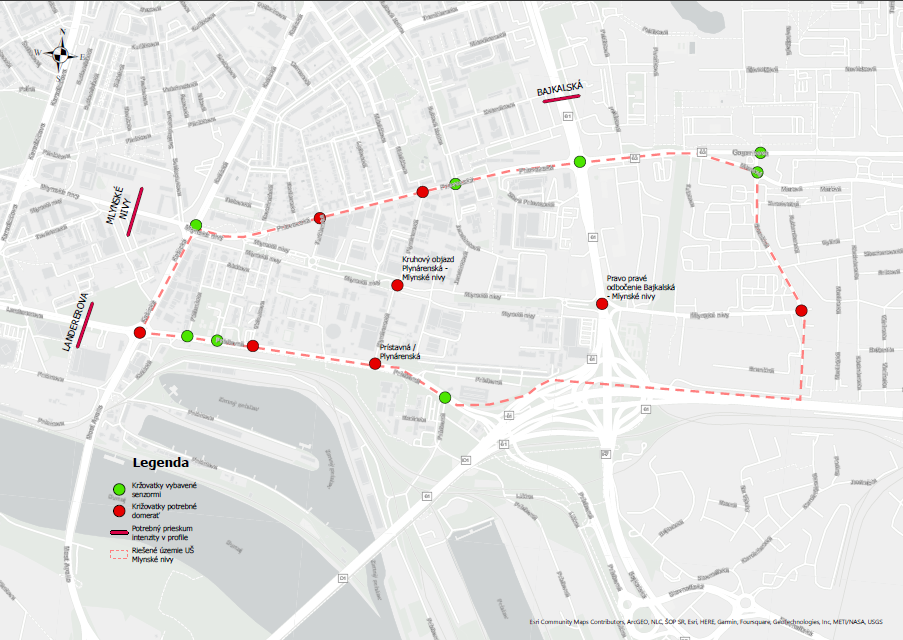 Harmonogram:Predpokladaný termín dopravných prieskumov: Profilové prieskumy P1-P3:		pondelok 6. 3. 2023 – nedeľa 19. 3. 2023Križovatkové prieskumy K1-K8:	štvrtok 9. 3. 2023Vyhodnotenie profilových prieskumov a poskytnutie dát: Do 31. 3. 2023.Vyhodnotenie križovatkových prieskumov a poskytnutie dát: Do 28. 4. 2023.Záverečná správa: Do 12. 5. 2023.